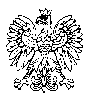 31 WOJSKOWY ODDZIAŁ GOSPODARCZYZgierz, dnia 25.05.2022 r. 					             		DO WYKONAWCÓWINFORMACJA Z OTWARCIA OFERTDziałając na podstawie art. 222 ust. 5 oraz art. 18 ust. 1 ustawy z dnia 11 września 2019 r. Prawo zamówień publicznych, zwanej dalej „ustawą Pzp” (Dz. U. 2021 poz. 1129 ze zm.), Zamawiający – 31 Wojskowy Oddział Gospodarczy z siedzibą w Zgierzu, przekazuje poniżej informacje z sesji otwarcia ofert w postępowaniu o udzielenie zamówienia publicznego na:DOSTAWA ŚRODKÓW CZYSTOŚCI I SPRZĘTU GOSPODARCZEGO ORAZ ŚRODKÓW DO HIGIENIZACJI OBIEKTÓW BLOKU ŻYWIENIOWEGO– nr sprawy 57/ZP/22Otwarcie ofert odbyło się w dniu 25 maja 2022 r. o godzinie 10:20 w siedzibie Zamawiającego – 31 Wojskowym Oddziale Gospodarczym w Zgierzu, przy 
ul. Konstantynowskiej 85.W wyznaczonym terminie tj. do dnia 25 maja 2022 r. do godziny 1010 złożonych 
zostało 7 ofert.Zgodnie z art. 222 ust. 5 ustawy Pzp, Zamawiający podał nazwy firm, imiona i nazwiska Wykonawców oraz adresy miejsc prowadzonej działalności gospodarczej, a także informacje dotyczące cen złożonych ofert.                                            Z upoważnienia KOMNDANTA 31.WOJSKOWEGO ODDZIAŁU GOSPODARCZEGOW Zgierzu                                                                           ppłk Sławomir JĘDRZEJEWSKIA.Majewska /SZP/ 261 442 10025.05.2022 r.2712 B5Nr ofertyNazwa i adres WykonawcyCena ofertowa brutto (zł)1MS SERVICE s.c. 
Marcin Siekierka, Tomasz SysiakUl. Bronisława Czecha 1904-555 WarszawaZad. 6 – 11 512,80 złZad. 7 – 71 223,15 zł2ADMOR Jolanta MorytoUl. Wilczyńskiego 35/126-600 RadomZad. 1 – 171 193,95 zł3DELKOR Sp. z o.o.Ul. Szczecińska 61/6791-222 ŁódżZad. 1 – 144 241,06 zł4MAXMED ZUH Marcin MurzynUl. Pomorska 4984-252 OrleZad. 3 – 170 356,86 złZad. 4 – 10 639,50 zł5PPH TESS Małgorzata i Sławomir Maksymowicz Sp.K.Ul. Gen. Okulickiego 373-102 StargardZad. 7 – 52 389,39 zł6KKK Polska Sp. z o.o., Sp. k.Ul. Brzozowa 8A97-400 BełchatówZad. 4 – 9 471,00 zł7ANNA s.c. 
D.Stachowska, A.Samulak, M. SamulakUl. Stawiszyńska 12762-800 KaliszZad. 1 – 187 846,56 złZad. 2 – 95 985,51 zł